ŠOLSKA HIMNAPod modrim, milim nebom, Senovo tu leži,nad njim pa krasen Bohor z gozdovi šelesti.So tukaj naši dedki rudarili vse dni,bili so vsi presrečni, da rudnik tu stoji.REFren:	Rad bi pesem pel, le zate,		da bi razumel prijatelj,		sreča ni le tam, kjer hodiš,		srečo ustvariš sam z nasmehom in		prijateljstvom vseh ljudi.Slapovi tu prelepi, krasijo nam naš kraj,z veseljem jih obiščem, spominjajo na raj.Na klopci sva sedela in Bohor gledala,takrat sva se objela, ker sva prijatelja.REFren:	Rad bi pesem pel, le zate,		da bi razumel prijatelj,		sreča ni le tam, kjer hodiš,		srečo ustvariš sam z nasmehom in		prijateljstvom vseh ljudi.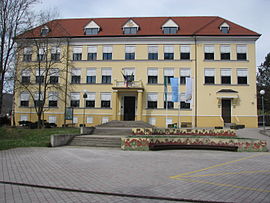 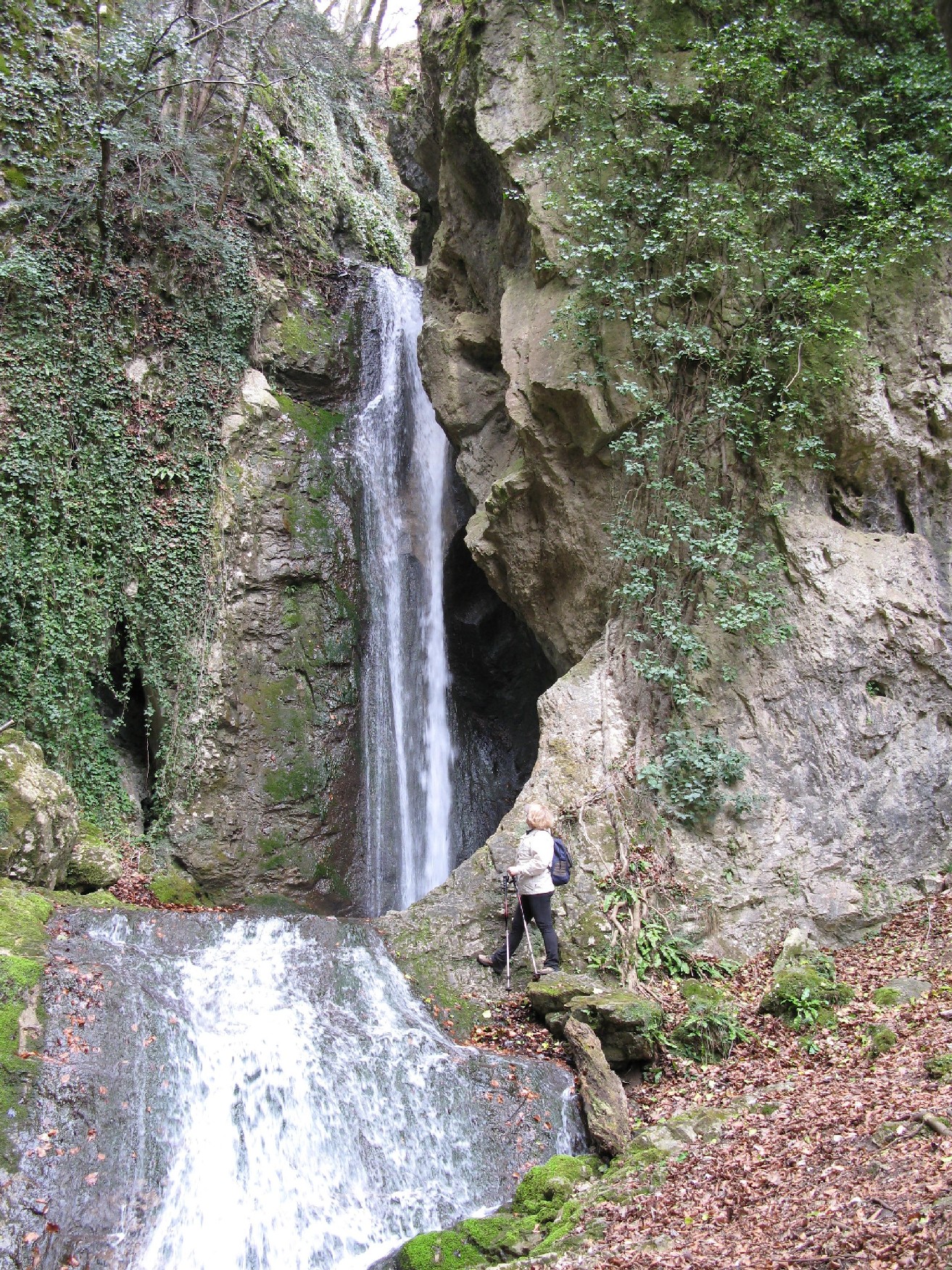 